REPUBLIKA E KOSOVËS-REPUBLIKA KOSOVA-REPUBLIC OF KOSOVO  QEVERIA-VLADA-GOVERMENT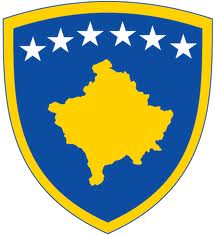 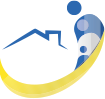 Ministria e Punës dhe Mirëqenies SocialeMinistrastvo Rada i Socialne Zaštite-Minstry of Labour and Social WelfareKëshilli i Përgjithshëm i Shërbimeve Sociale dhe FamiljareGeneralni Savet Socijalnih i Porodnicnih UslugaGeneral Council of Social and Family Services          KOMISIONIT PËR LICENCIMKËRKESË PËR LICENCË PËR                     OFRUESIT E SHËRBIMEVE SOCIALE DHE FAMILJAR (NIVELI BAZIK DHE I MESËM) USHTRUAR  KOMISIONIT PER LICENCIM KËRKESA PËR LICENCIMJu lutemi shënoni kategorinë e duhur:1.1 Per nivelin bazik:Përkujdesje për nevoja jetësore                 Përkujdesje për higjienën e klientit          Përkujdesje për shëndetin e klientit  Menaxhimi/organizimi  aktiviteteve        Shërbim transporti/lëvizshmëri            1.2.1 Për nivelin e mesëm   Ndihma materiale për familje         1.2.2 Për nivelin e lartë/superiore  Ndihma materiale për familje     SHËNIME PERSONALE/ TË DHËNA PERSONALE2.1. Emri, Emri i Prindit, Mbiemri..................................................................................................................2.2.Data, vendi dhe komuna e lindjes............................................................................................................2.3. Adresa e vendbanimit...............................................................................................................................2.4. Numri personal:   ________________________ 2.5. Gjinia :         Femër                Mashkull 2.6. Shtetësia...................................................................................................................................................... 2.7.Gjuha qe flisni.............................................................................................................................................   2.8. Numri kontaktues.....................................................................................................................................   2.9. E-mail...........................................................................................................................................................PËRGATITJA PROFESIONALE DHE TRAJNIMETDiploma (t) e edukimit: (Plotësoni tabelën e mëposhtme dhe bashkëngjitni kopjet e vërtetuara        për secilën diplomë)Trajnimet: (Plotësoni tabelën e mëposhtme dhe bashkëngjitni kopjet e vërtetuara  të trajnimeve përkatëse)   PËRVOJA E PUNES:Ju lutemi jepni detajet për shërbimet sociale dhe familjare që keni ofruar dhe bashkëngjisni letrat e rekomandimit ku aktualisht jeni i punësuar (të nënshkruar dhe vulosur)5.  MASA DISIPLINORE DHE VEPRA PENALE 5.1 A është shqiptuar ndaj jush ndonjë masë disiplinore?         JO                             PO       Nëse PO, ju lutem përshkruani detajet:5.2 A  është  shqiptuar denim për vepër penal. Nëse PO, ju lutem përshkruani detajet :6.DEKLARATË PERSONALEUnë, i nënshkruari/e nënshkruara, ............................................................................................................                                                                                                    (emri dhe mbiemri)DEKLAROJ SE:				  TË GJTHA INFORMATAT E DHËNA MË SIPËRME JANË TË SAKTA.   E KUPTOJ QË KËSHILLI I PËRGJITHSHËM I SHËRBIMEVE SOCIALE DHE FAMILJARE DO TË KONTROLLOJË/HETOJË DEKLARATAT E MIA. ÇDO SHKELJE QË NUK ËSHTË RAPORTUAR DHE ÇDO INFORMACION JO I SAKTË/FALS/I GABUAR DO TË VË NË PIKËPYETJE LICENCËN TIME.   MARR PËRSIPËR QË TË NJOFTOJ KËSHILLIN E PËRGJITHSHËM TË SHËRBIMEVE SOCIALE DHE FAMILJARE SA ME PARË NË LIDHJE ME:  masën disiplinore të shqiptuar ndaj meje,  vendimin për vepër penale dhe paralajmërim formal,   ndryshim në të dhënat e mia personale të prezentuara.   UNË E KAM LEXUAR, KUPTUAR DHE PAJTOHEM ME KODIN E ETIKËS PËR OFRUESIT E SHËRBIMEVE SOCIALE DHE FAMILJARE. EMRI DHE MBIEMRI:                                                                     DATA:   /........../........../............../    NËNSHKRIMI:..........................................................  Institucioni  Arsimor Qyteti dhe ShtetiNumri i Diplomes/ çertifikates   Titulli i fituar Emri i Organizatës/Institucionit Qyteti dhe Shteti          Titulli i trajnimit      Emri i punëdhënësitAdresa e punëdhënësit  Titulli i pozicionit ose një përshkrim i shkurtëri punës Data e fillimit të punës: (dd/vvvv) Data e mbarimit të punës: dd/vvvvDetaje për shkeljen/veprën penaleData e dënimit (mm/vvvv) deri (mm/vvvv)Detajet e dënimitGjykata ku jeni i  denuar